 Resource 9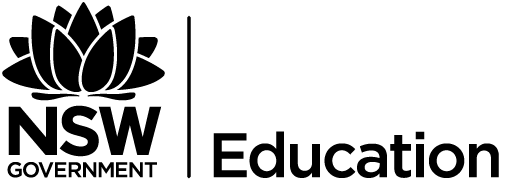 Anomalies, paradoxes and inconsistenciesEvery human is complex. Complete the sentences about each of the film’s participants to help you understand these complexities.Vik 	However, 	Tiao 	However, 	Suelem 	However, 	Fabio 	However, 	Isis 	However, 	Irma 	However, 	Magna 	However, 	Zumbi 	However, 	Valter 	However, 	